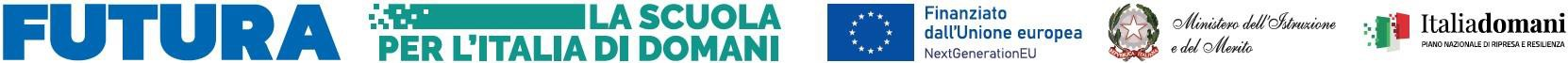 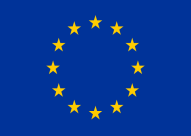 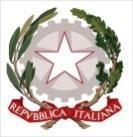 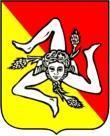 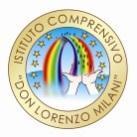 Istituto Comprensivo StataleScuola dell’infanzia, Primaria e Secondaria di 1° Grado“Don Lorenzo Milani”Istituto a Indirizzo Musicalee-mail: ctic88300n@istruzione.it   PEC: ctic88300n@pec.istruzione.it   sito web: www.icsdonmilanimisterbianco.gov.itVia F. De Roberto, 2 – 95045 Misterbianco (CT) 095-7556948     095-7556949Codice Fiscale: 80012290872 – Codice Univoco Ufficio: UFEGXS – Codice Meccanografico: CTIC88300NProgetto “Io resto a scuola”Codice progetto M4C1I1.4-2022-981-P-16220      Codice CUP G24D2200425                                                   PROGETTO DI ARTE EDIZIONE 2Il progetto di arte si svolgerà due giorni a settimana nei mesi di gennaio /febbraio/marzo dalle ore 14 alle ore 16. Il/La sottoscritto/a__________________________ genitore dell’alunno/a __________________________________frequentante la classe ____ sez. ____della scuola secondaria chiedeche il/la proprio/a figlio/a partecipi al progetto di arte nei giorni di mercoledì  e venerdì.Misterbianco __________                        Firma____________________________